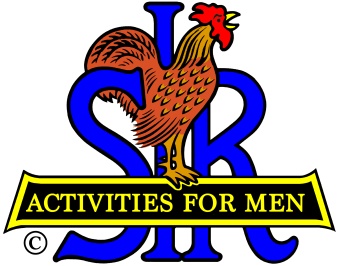 	SIR STATE BOWLING COMMITTEESir Dan Weller – ChairmanSir Gary Kaufmann - Vice Chairman & SecretarySir Larry Mustain – TreasurerSir Harvey McAninch – Assistant TreasurerSir Paul Elmer – Assistant SecretarySir John Monahan – Policy AdvisorSir Ray DiBasilio – Operations AdvisorSir David Gonzales – Ex OfficioSIR STATE BOWLING EXECUTIVE COMMITTEE MEETINGMinutes of meeting held on February 5, 2022Location:	This meeting was conducted via a Zoom video conference call.Sirs in attendance:  C. Chin (69), R. DiBasilio (113), J. Erickson (128), G. Kaufmann (19),E. Leese (96), B. Lewis (144), V. Masse (103), L. Mustain (112), T. Page (69). and D. Weller (8)Guests in attendance:  NoneI.	Opening Remarks – Sir Dan WellerSir Weller convened the meeting at 10:07 AM with the Pledge of Allegiance.II.	Review of Meeting Agenda – Sir Dan Weller1.	Sir Weller reviewed the meeting agenda (see Exhibit 1) and asked for comments.  No comments were received.  Therefore, a motion was made, seconded, and approved to accept the meeting agenda as presented.III.	Secretary’s Report - Sir Gary Kaufmann1.	Sir Kaufmann read highlights from the minutes of the previous SIR State Bowling Committee Meeting, conducted on January 15, 2022 (see Exhibit 2).  Sir Kaufmann asked those in attendance for any comments, additions, or revisions.  No comments were made.  A motion was made, seconded, and approved by the Committee to accept the minutes as written.IV.	Treasurer’s Report - SIR Larry Mustain1.	Sir Larry Mustain presented a financial report for the time period of January 1, 2022 to February 5, 2022 (see Exhibit 3).  The beginning balance on January 1, 2022 was $4,806.79.  Income was $106.48 and expenses were $168.47.  The account balance as of February 5, 2022 is $4,744.80.  Sir Mustain pointed out that the interest on the account was $0.08 rather than $0.11 as shown on the financial statement.A motion was made by Sir Ray DiBasilio, seconded by Sir Gary Kaufmann, and approved to accept the Treasurer’s Report as presented and amended.V.	Status of Operations – Sir Ray DiBasilio1.	Sir DiBasilio reported on the tournament schedule.  The Pollock Pines tournament scheduled for July 7-8 at Knotty Pines Lanes is not confirmed.  The bowling center continues to have mechanical and scoring issues that would make it difficult to host the tournament.  Sir Di Basilio is looking into holding the tournament at Foothills Bowl in Auburn, if necessary.2.	The tournament scheduled for August 8-10 at the National Bowling Stadium in Reno is on schedule.  However, there will not be discounted room blocks offered as in years past.  This is due to the fact that the Sands Hotel was not acceptable to many of the SIR members last year.  Also, Caesar’s Entertainment is now requiring guarantees on the number of rooms filled by our members that we cannot agree to.3.	Tournament Reports and Software:  Ray DiBasilio is using tournament reports from the BTM software.  These reports provide the information in a format familiar to our bowlers and make it easier to update the SBTA database.  The Committee is striving for all tournament reports to have the same information as those provided by the BTM program.Tournament Managers can request assistance from Sir DiBasilio for their tournaments.  The only cost for the tournament would be for Sir DiBasilio’s mileage.  VI.	Status of SIR Tournament Bowling Average (SBTA) – Sir Dan Weller1.	Sir Weller conducted a slide presentation on Analysis of USBC and SBTA Averages (See Exhibit 4) Topics covered were as follows:How the USBC Composite Average is calculated;How the SBTA is calculated;Determination of average criteria for tournaments; andResults of a survey on what our bowlers think about the SBTA/USBC average criteria.VII.	New Business – SIR Dan Weller1.	Sir Weller stated that the current SIR Bowling Manual and SIR Bowling Tournament Guidelines are from 2018 and need to be updated.Sir Weller asked for volunteers to work with Sir John Monahan on this project.  Sir Jim Erickson volunteered to work with Sir Manahan.Sir DiBasilio stated that changes to these documents need to be aligned with State SIR policies and procedures.VIII.	Old Business – SIR Dan WellerSir Dan Weller has two (2) cases of a special wine blend with commemorative labels purchased by the SIR Bowling Committee for SIR tournament door prizes.  Sirs Weller and DiBasilio will distribute a bottle of wine to the Tournament Manager for each day of their tournament.IX.	Closing Remarks – Sir Dan WellerThe next SIR Bowling Committee meeting is tentatively scheduled for 10:00 AM, Saturday, May 7, 2022.  The meeting will be conducted via Zoom.  SIR Weller will provide all invitees updates via email prior to the meeting.X.	Meeting Adjournment – Sir Dan WellerThe meeting was adjourned at 11:05 AM.Respectfully submitted by:Gary KaufmannSIR State Bowling Committee Secretary